Name _______________________________________ Period _____   8.3 SSS and SAS Similarity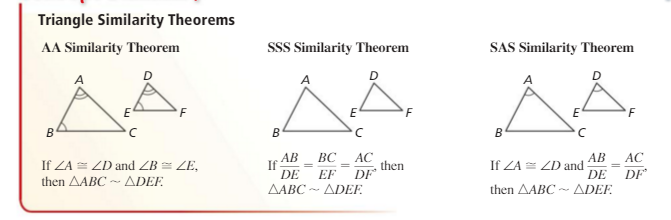 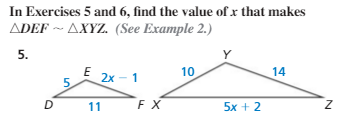 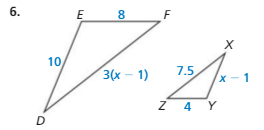 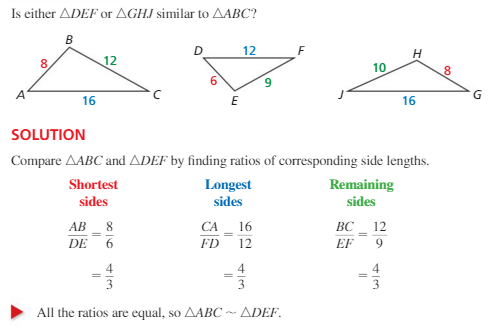 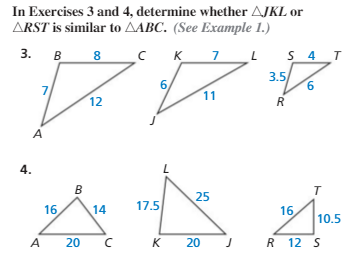 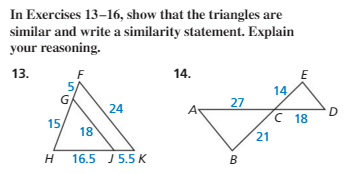 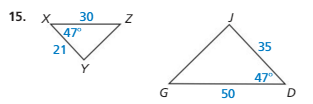 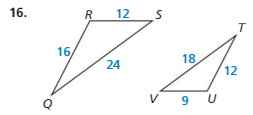 